KWLP/EPCH DJ Voice Check/ Training Checklist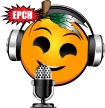 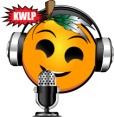 Date:_______________________DJ being reviewed:_______________________________________Reviewer:______________________________________________Favorite Aspect-What did you Like or Enjoy the Most: ________________________________________________________________________________________________________________________________________________________________________________________________________________________________________________________________________________________________________________________________________________________________________________________What are your Positive suggestions for Improvement: _________________________________________________________________________________________________________________________________________________________________________________________________________________________________________________________________________________________________________________________________________________________What would you like to learn more about or work on as a result of the review session: ____________________________________________________________________________________Breathing:   -        1          2          3          4          5     +Volume:   -       1          2          3          4          5     +Pace/Tempo:   -       1          2          3          4          5     +Articulation/Enunciation:   -       1          2          3          4          5      +Length of Talk Set:   -       1          2          3          4          5      +Info in Talk Set: -         1          2          3          4          5      +“Clutch Words and Phrases”: -         1          2          3          4          5       +Levels of DJ Voice, Guest Voice and Music Bed: -         1          2          3          4          5       +Use of Show and Station Slogans:  -        1          2          3          4          5      +Use of Station IDs:  -        1          2          3          4          5       +